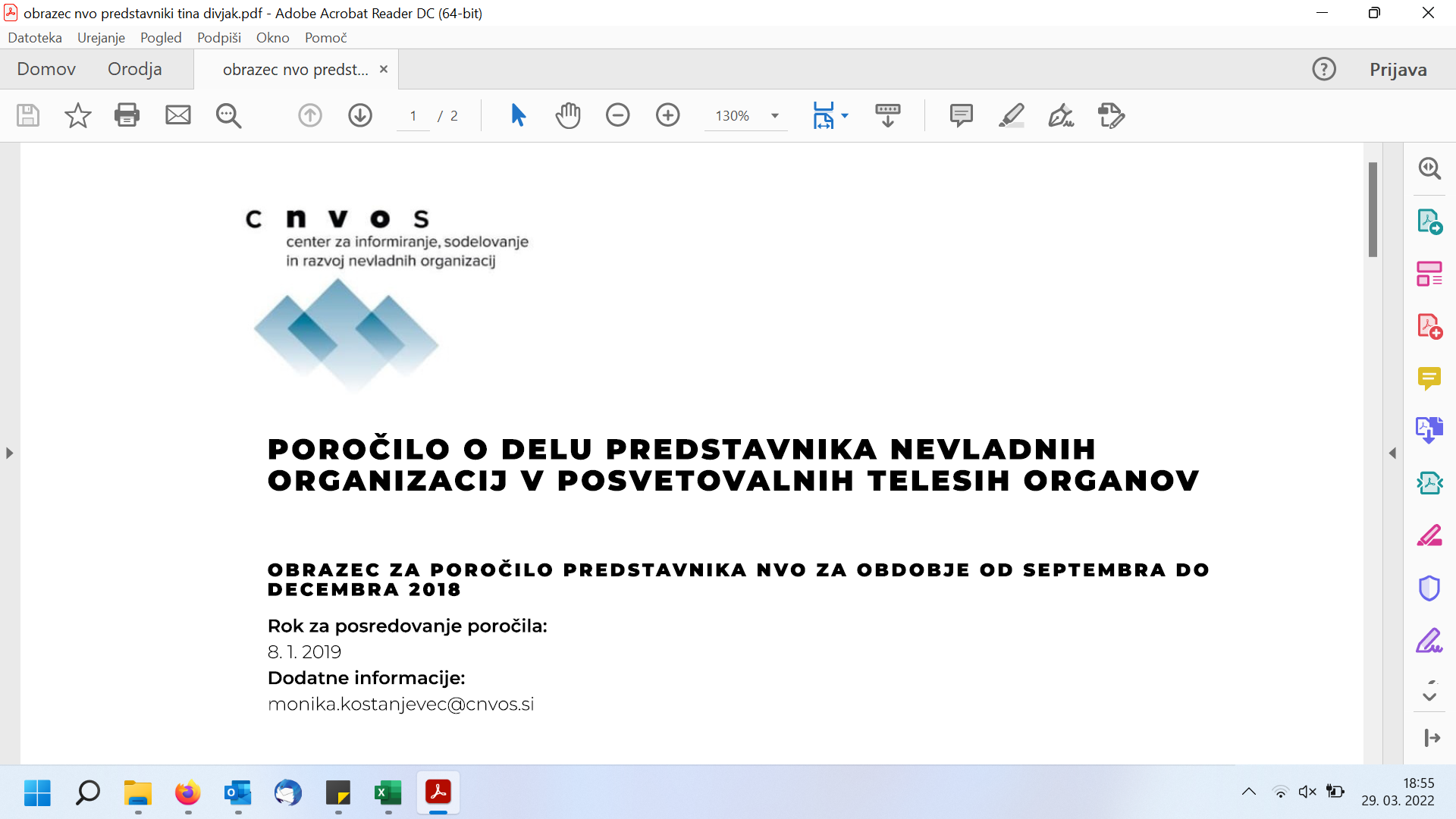 Obrazec za poročilo predstavnika NVO za obdobje februar 2020 – julij 2020Dodatne informacije:info@cnvos.siIme in priimek predstavnika: *Bojan VogrinčičNaziv posvetovalnega telesa (odbora, komisije, skupine): *Nacionalni odbor za transnacionalne in medregionalne programe sodelovanja 2014-2020POROČILO O DELU Kratek povzetek dela posvetovalnega telesa v tem obdobju (S katerimi temami, nalogami se je telo ukvarjalo, katera srečanja so bila izvedena?) Poročilu lahko priložite tudi vabila oz. dnevne rede srečanj. *NI BILO SEJE V TEM OBDOBJU Katera so bila izpostavljena ključna vprašanja, ki vplivajo na NVO, in kateri so bili ključni sklepi oz. rezultati dela posvetovalnega telesa za NVO? *Predstavitev dela predstavnika NVO v posvetovalnem telesu (Kakšno vlogo ste imeli pri obravnavi vprašanj, relevantnih za NVO?): * Kako vam NVO lahko posredujejo svoje predloge in vprašanja? *NVO lahko posredujejo svoje predloge in vprašanja na e-mail bojan.vogrincic@gmail.com